11. Jesus streitet und ist wütend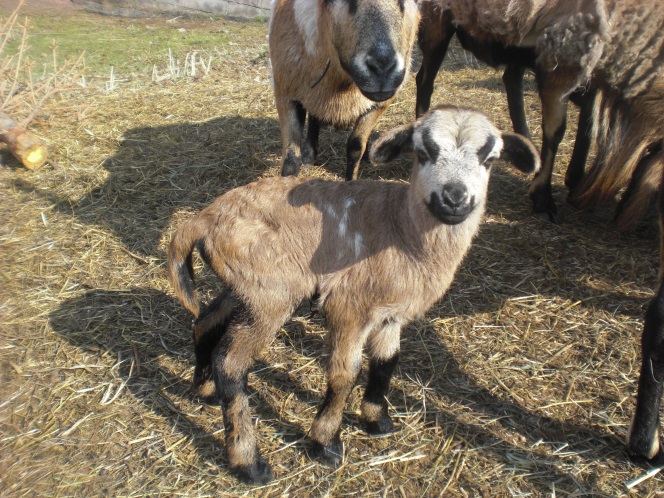 Warum freut sich Flocke über die Tempel – Reinigung?Überlege!____________________________________________________________________________________________________________________________________________________________________________________________________________________________________________________________________________________________________________________________________________________________________________________________________________________________________________________________________________________________________________________________________________________________________________________________________________________________________